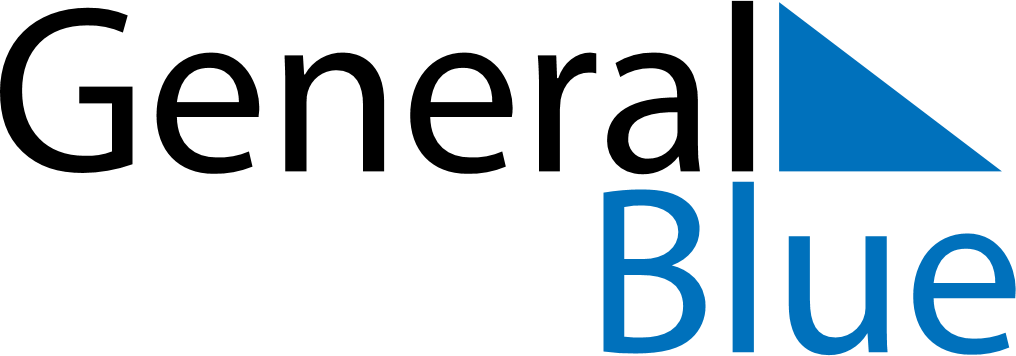 May 2027May 2027May 2027May 2027GermanyGermanyGermanySundayMondayTuesdayWednesdayThursdayFridayFridaySaturday1Labour Day23456778Ascension Day910111213141415Mother’s Day1617181920212122PentecostWhit Monday23242526272828293031